Des champs à insérer dans vos fichesUn champ texte :Prénom : Compléter des cases :Ecris le mot correspondant à chaque imageUn champ date :Une case à cocher :Dans cette phrase, le verbe est conjugué au présentOUINONUn menu déroulant :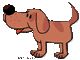 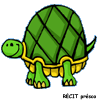 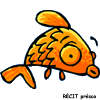 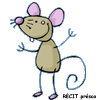 